Workflow: Orientering af borgeren om sagsbehandlerskift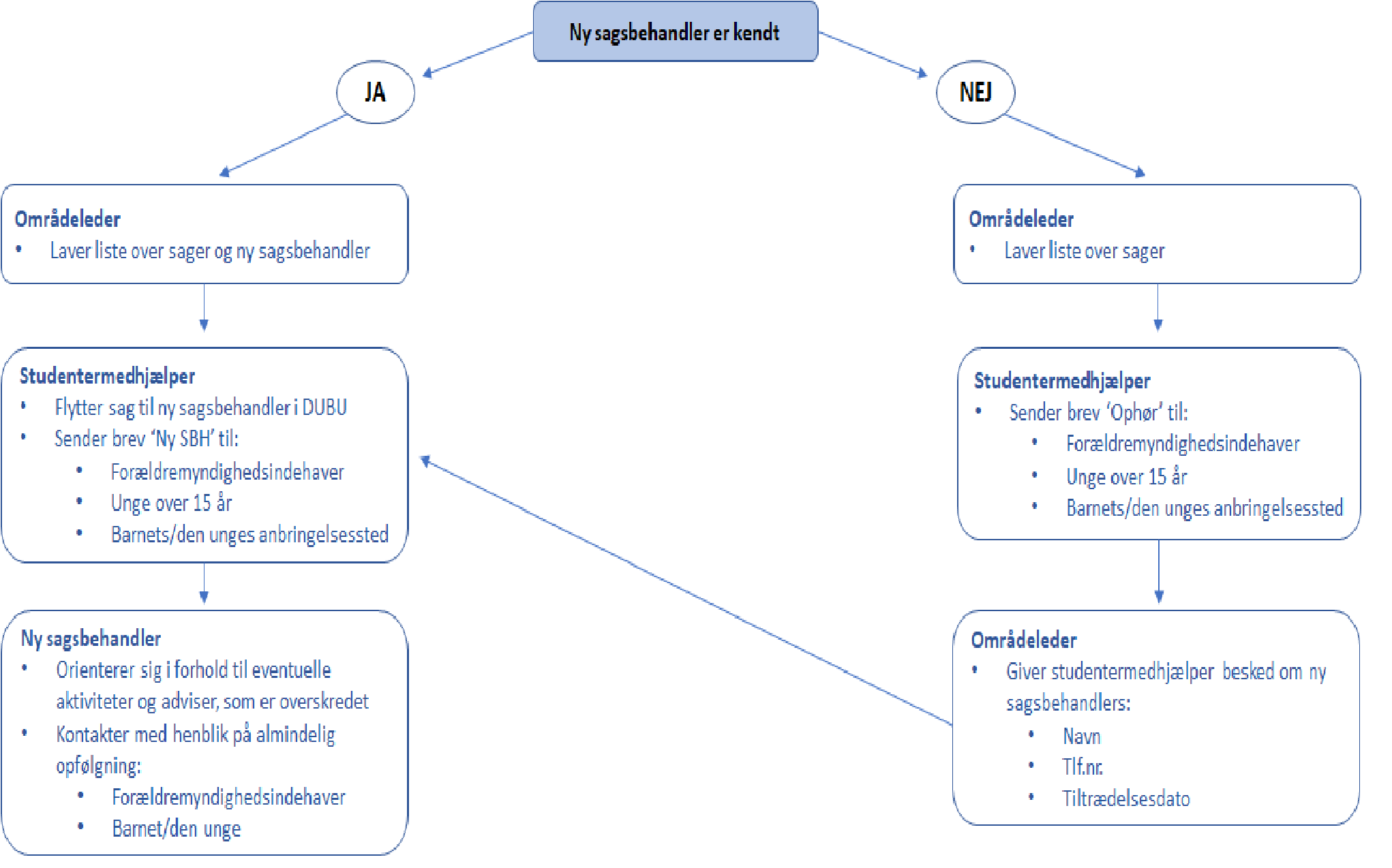 